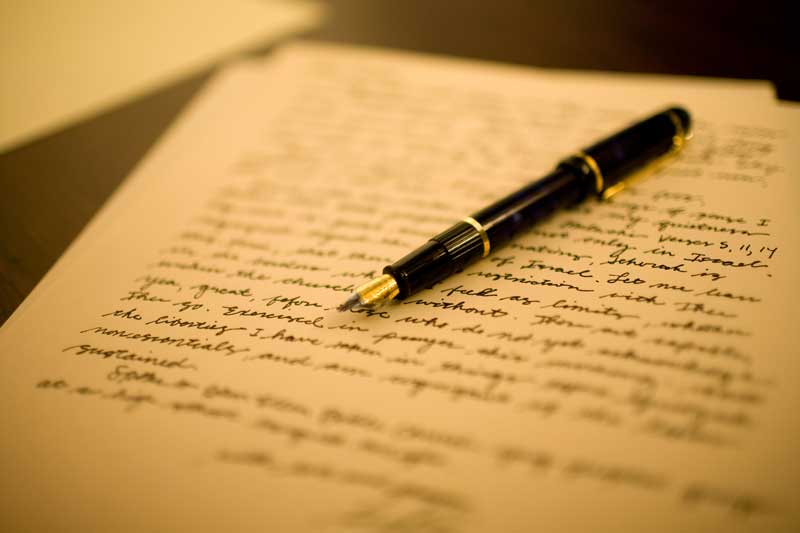 Szeretettel várjuk az irodalomszerető közönséget2022. április 11-én,  17 óráraa Tüskés Tibor Könyvtár előterébe,A Költészet NapjáraHozzon magával egy kedvenc verset, amelyet szívesen megoszt a jelenlevőkkel.A rendezvényen Juhász Mária; magyar írókról, költőkről készült portréiból láthatnak válogatást.